Дистанционное задание Преподаватель Ху Роза Фёдоровна Отделение ИЗО.Фото выполненных заданий присылать в день занятия 15 октября до 18:00 в WhatsApp по номеру 898273590782(5)класс15.10.2020Живопись Задание №1. (рассчитано на 3 часа)            Тема: Гармония по общему цветовому тону (на ненасыщенных тонах) Самостоятельная работа: 1-й этап – анализ натуры.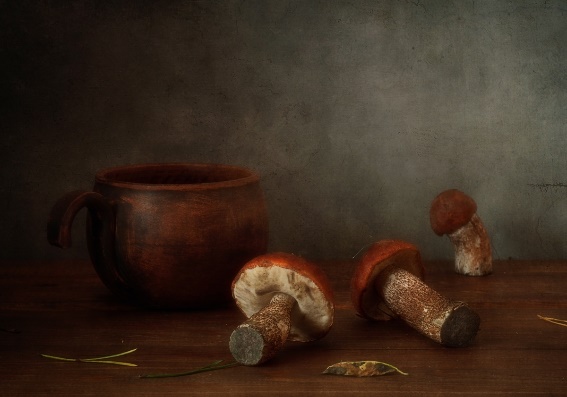 2-й этап – подбор формата (горизонтальный или вертикальный).3-й этап – выполнение построения натюрморта в карандаше (конструктивный рисунок). Линии рисуем острым карандашом с минимальным использованием ластика (так как поверхность листа портится).– определение плоскостей, построение начинаем с осей симметрии каждого предмета натюрморта; – построение эллипсов (овалов) предметов; - определение формы каждого элемента. Работу в цвете начнем на следующем занятии 